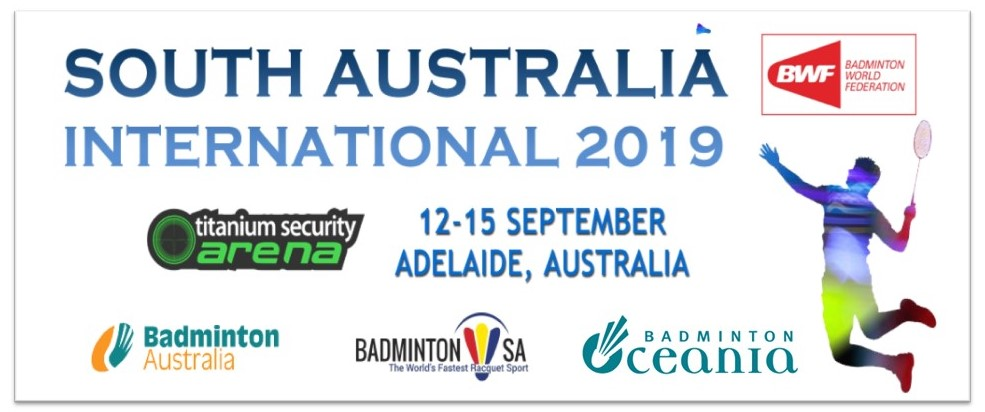 PRACTICE REQUEST FORMNotes:1. There are 5 main competition courts and 2 practice courts.2. Based on information provided above by all participants, event organiser will arrange a fair      practice session times on the main competition and practice courts as requested. Please return this form by 28th August 2019 to:Mr Simon OatenEmail: oatense@gmail.com Telephone: +61 434624810MEMBER ASSOCIATION  (Country):DATENUMBER OF PLAYERSSTART TIMEFINISH TIME